Publicado en Madrid el 11/06/2019 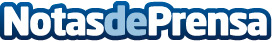 Oracle Integration Cloud es una solución PaaS perfecta para Recursos Humanos, según Neteris Oracle Integration Cloud es una solución PaaS a través de la cual se pueden automatizar procesos, crear aplicaciones personalizadas o analizar gráficos en tiempo real, entre otras muchas ventajas para los departamentos de Recursos HumanosDatos de contacto:Neteris +34 900 902 049Nota de prensa publicada en: https://www.notasdeprensa.es/oracle-integration-cloud-es-una-solucion-paas Categorias: Nacional Emprendedores E-Commerce Software Recursos humanos http://www.notasdeprensa.es